Об утверждении муниципальной программы “Патриотическое воспитание детей и молодежи Апастовского муниципального района на 2021-2024 годы”В целях формирования у детей и молодежи района высокого патриотического сознания, толерантности, культуры межэтнических и межконфессиональных отношений Исполнительный комитет Апастовского муниципального района Республики Татарстан   п о с т а н о в л я е т:1.Утвердить прилагаемую муниципальную программу “Патриотическое воспитание молодежи Апастовского муниципального района на 2021-2024 годы”.2.Финансово-бюджетной палате Апастовского муниципального района при формировании бюджета на соответствующие годы предусматривать выделение финансовых средств на реализацию указанной в пункте 1 программы исходя из возможностей бюджета района.3.Опубликовать настоящее постановление на официальном портале правовой информации Республики Татарстан.4.Контроль за исполнением настоящего постановления возложить на начальника отдела по делам молодежи и спорту Исполнительного комитета Апастовского муниципального района Хабибуллина Р.Р.Руководитель                                                                                 А.А. ТугушевМУНИЦИПАЛЬНАЯ  ПРОГРАММА«ПАТРИОТИЧЕСКОЕ ВОСПИТАНИЕ ДЕТЕЙ И МОЛОДЕЖИ АПАСТОВСКОГО МУНИЦИПАЛЬНОГО РАЙОНА НА 2021-2024 ГОДЫ»ПАСПОРТ ПРОГРАММЫI. ХАРАКТЕРИСТИКА ПРОБЛЕМЫ, НА РЕШЕНИЕ КОТОРОЙ НАПРАВЛЕНА ПРОГРАММА.	Программа является логическим продолжением и развитием предыдущей районной комплексной программы «Патриотическое воспитание детей и молодежи в Апастовском районе на 2017-2020 годы», основной целью, которой являлось создание системы патриотического воспитания в районе.	Настоящая программа нацелена на совершенствование сложившейся системы, предполагает расширение совместной деятельности государственных структур и общественных организаций (объединений) в решении широкого спектра проблем патриотического воспитания и призвана придать этому процессу дальнейшую динамику.	Основным элементом системы патриотического воспитания в районе является сформированная инфраструктура патриотического воспитания, объединяющая на принципах межведомственного взаимодействия органов исполнительного комитета Апастовского муниципального района, образовательные учреждения, общественные организации.	Организация патриотического воспитания дает свои результаты и охватывает большую часть молодежи благодаря совместной деятельности с общественными молодежными и детскими организациями.	Авангардом патриотического воспитания молодежи и профилактики социально-негативных является Центр школьных, молодежных формирований по охране общественного порядка «ФОРПОСТ». В нашем районе действует 22  отрядов с общим охватом 186 обучающихся, и 16 отрядов профилактики правонарушений. С 2016 года формировался всероссийское детско – юношеское военно-патриотическое движения «Юнармия», с охватом 210 человек, В патриотическом воспитании задействован и такой социальный институт, как музеи. Сегодня в нашем районе насчитывается 19 школьных краеведческих музеев, в каждом из которых есть экспозиции о ветеранах Великой Отечественной войны, подвигах нашего народа. Центрами патриотического воспитания стали музей «Боевой славы» при МБУ ДО ЦДТ «Сэлэт».  В музеях проходят встречи с ветеранами, тружениками тыла, мероприятия, приуроченные к дням воинской славы и памятным датам, основными участниками которых являются воспитанники и школьники района и нашей зоны, студенты Аграрного колледжа, работники трудовых коллективов.	Важным элементом системы формирования патриотизма является разнообразие направлений, форм и методов работы с молодежью: проведение военно-спортивных игр, встреч с ветеранами Великой Отечественной войны и локальных войн, смотров-конкурсов строевой песни, день «Неизвестного солдата», «Блокада Ленинграда», уроков мужества, районных и республиканских акций «День призывника», «Свет в окне»; «Спешите делать добро»; «Твори добро» - оказание помощи ветеранам войны, одиноким и пожилым людям, ежегодной военно-спортивной игры «Зарница», слет «Юнармейцев», общая физическая подготовка к Параду Победы команды юнармейцев, принятия участия во Всероссийской акции «Бессмертный полк».	Можно выделить следующие основные преимущества решения поставленной проблемы программно-целевым методом:	Комплексный подход к решению проблемы. Цели, задачи и основные направления реализации Программы учитывают различные аспекты патриотического воспитания молодежи в районе;	распределение полномочий и ответственности. В рамках Программы проводится четкое распределение полномочий между исполнителями  Программы. Программой определены мероприятия, в осуществлении которых предлагается принять участие органам местного самоуправления и различным организациям. Данный подход позволяет повысить эффективность выполнения программных мероприятий;	эффективное планирование и мониторинг результатов реализации Программы. В рамках Программы определяются показатели, которые позволяют ежегодно оценивать результаты реализации тех или иных мероприятий. Программно-целевой метод решения данной проблемы позволит реализовать целый ряд конкретных проектов, в противном случае система патриотического воспитания в районе не сможет стать эффективной.Все это свидетельствует о необходимости продолжения работы и координации действий, направленных на решение всего комплекса проблем патриотического воспитания программными методами.II. ОСНОВНЫЕ ЦЕЛИ И ЗАДАЧИ ПРОГРАММЫ	Основными целями программы являются развитие и модернизация системы патриотического воспитания, обеспечивающей поддержание общественной и экономической стабильности в районе, формирование у детей и молодежи гражданской идентичности, высокого патриотического сознания, верности и любви к Отечеству, готовности к выполнению конституционных обязанностей, толерантности.	Для достижения указанных целей предусматривается  решение следующих задач:	-совершенствование инфраструктуры патриотического воспитания;	-развитие межведомственного взаимодействия органов исполнительного комитета Апастовского муниципального района с общественными объединениями и организациями патриотической направленности, общеобразовательными учреждениями, учреждениями дополнительного образования, средствами массовой информации, творческими и религиозными организациями;	-осуществление по формированию у детей и молодежи гражданской идентичности, патриотического, морально-нравственного и толерантного мировоззрения, готовности к выполнению конституционных обязанностей по защите Отечества;	-совершенствование направлений и форм работы по патриотическому воспитанию молодежи;	-повышение качества патриотического воспитания в образовательных учреждениях, учреждениях дополнительного образования;	-развитие нормативной правовой и организационно-методической базы патриотического воспитания.III. ПЕРЕЧЕНЬ ПРОГРАММНЫХ МЕРОПРИЯТИЙМодернизация системы патриотического воспитания.Системой мер по совершенствованию процесса патриотического воспитания предусматривается:- определение приоритетных направлений работы по патриотическому воспитанию на современном этапе;- обогащение содержания патриотического воспитания;- развитие инновационных форм и методов патриотического воспитания;- воспитание готовности к достойному и самоотверженному служению обществу и государству, к выполнению обязанностей по защите Отечества.Подготовка граждан к военной службе.Системой мер по подготовке граждан к военной службе предусматривается ряд мероприятий, направленных на:- повышение престижа военной службы;- оздоровление, физическую и психологическую подготовку молодежи;- популяризацию военно-прикладных видов спорта;- обучение граждан основам военной службы.Информационное, научно-теоретическое и методическое обеспечение в области патриотического воспитания.Системой мер по развитию информационных, научно-теоретических и методических основ патриотического воспитания предусматривается:- продолжение исследований в сфере патриотического воспитания и использование их результатов в практической деятельности;- разработка форм, методов средств патриотического  воспитания у детей, юношества и молодежи в районе;- изучение и обобщение передового  опыта в области патриотического воспитания для его внедрения в практику патриотической работы;- создание условий для более широкого участия средств массовой информации в пропаганде патриотизма;- обеспечение работникам средств массовой информации доступа к информационным ресурсам архивов, музеев, библиотек для подготовки материалов по патриотическому воспитанию.План мероприятий по реализации Программы приведен в приложении к ней.IV. РЕСУРСНОЕ ОБЕСПЕЧЕНИЕ ПРОГРАММЫ      Ресурсное обеспечение Программы необходимо для реализации запланированных мероприятий. Объем финансирования Программы на 2021-2024гг. составляет 360  тыс. рублей.      Финансирование расходов исполнительного комитета района, связанных с реализацией мероприятий Программы, осуществляется в пределах средств, выделяемых на текущую деятельность - исполнителей Программы, и предусматривается в их сметах.V. МЕХАНИЗМ РЕАЛИЗАЦИИ ПРОГРАММЫ      Главным координатором Программы является отдел по делам молодежи и спорту Исполнительного комитета  Апастовского муниципального района. Исполнителями Программы являются: отдел образования Исполнительного комитета  Апастовского муниципального района, Военный комиссариат по Апастовскому и Кайбицкому районам (по согласованию), отдел культуры Исполнительного комитета  Апастовского муниципального района, отдел социальной защиты населения (по согласованию), ОМВД по Апастовскому райлну (по согласованию),  РОСТО  (ДОСААФ) (по согласованию), редакция газеты «Йолдыз» и местное телевидение «Апас хэбэрлэре» (по согласованию), а также организации, осуществляющие проведение мероприятий, предусмотренных в приложении к Программе.	В рамках реализации Программы предполагается осуществление исполнителями следующих функций:	- разработка ими программ (планов) патриотического воспитания и организация их реализации (с указанием конкретных работ по выполнению Программы, необходимых затрат по каждому мероприятию и источников их финансирования);	- проведение совместно с органами местного самоуправления мероприятий по привлечению общественных организаций к решению задач патриотического воспитания.	Исполнители Программы осуществляют процесс патриотического воспитания в пределах своих полномочий, объединяют свои усилия для обеспечения эффективного функционирования системы патриотического воспитания в целом.VI. ОЦЕНКА ЭФФЕКТИВНОСТИ ПРОГРАММЫВажнейшим условием эффективности работы по патриотическому воспитанию является постоянный анализ ее состояния на основе обобщенных оценочных показателей.Эти показатели позволяют определить не только состояние патриотического воспитания в целом, но и отдельные стороны этой работы.Конечным результатом реализации Программы предполагается положительная динамика роста патриотизма в районе, возрастание социальной и трудовой активности граждан, особенно молодежи, их вклада в развитие основных сфер жизни и деятельности общества и государства, преодоление экстремистских проявлений отдельных групп граждан и других негативных явлений, возрождение духовности, социально-экономическая и политическая стабильность и укрепление национальной безопасности.Приложение к муниципальной программе  «Патриотическое воспитание детей и  молодежи Апастовского муниципального  района на 2021-2024 годы»ПЛАН МЕРОПРИЯТИЙ ПО РЕАЛИЗАЦИИ МУНИЦИПАЛЬНОЙ ПРОГРАММЫ «ПАТРИОТИЧЕСКОЕ ВОСПИТАНИЕ МОЛОДЕЖИ АПАСТОВСКОГО МУНИЦИПАЛЬНОГО РАЙОНА на 2021-2024 ГОДЫ»ИСПОЛКОМ АПАСТОВСКОГОМУНИЦИПАЛЬНОГО  РАЙОНАРЕСПУБЛИКИ ТАТАРСТАН422350, пгт. Апастово, улица Советская, д.2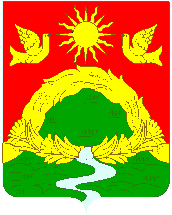 ТАТАРСТАН  РЕСПУБЛИКАСЫАПАС  МУНИЦИПАЛЬРАЙОНЫ  БАШКАРМА КОМИТЕТЫ422350, штп. Апас, Советская урамы, 2 йорттел.: (84376) 2-13-52, факс: 2-19-27,  e-mail: apast@tatar.ru, http://apastovo.tatarstan.ruтел.: (84376) 2-13-52, факс: 2-19-27,  e-mail: apast@tatar.ru, http://apastovo.tatarstan.ruтел.: (84376) 2-13-52, факс: 2-19-27,  e-mail: apast@tatar.ru, http://apastovo.tatarstan.ruКАРАРУтверждена Постановлением                                                                     Исполнительного комитета Апастовского  муниципального района Республики Татарстан  от 20 февраля  2021 года №50                                                                    Наименование ПрограммыМуниципальная программа «Патриотическое воспитание детей и молодежи Апастовского муниципального района на 2021-2024 годы» (далее программа)ЗаказчикИсполнительный комитет Апастовского муниципального района Республики  ТатарстанОсновные разработчикиПрограммыОтдел по делам молодежи и спорту Исполнительного комитета Апастовского муниципального района, отдел образования Исполнительного комитета Апастовского муниципального района, отдел культуры Исполнительного комитета Апастовского муниципального районаЦель программыРазвитие и модернизация системы патриотического воспитания, обеспечивающей поддержание общественной и экономической стабильности в районе, формирование у детей и молодежи района гражданской идентичности, высокого патриотического сознания, верности Отечеству, готовности к выполнению конституционных обязанностей, толерантности, культуры межэтнических и межконфессиональных отношенийЗадачи Программы1.Совершенствование инфраструктуры патриотического воспитания и дальнейшее развитие межведомственного взаимодействия  исполнительного комитета, органов местного самоуправления, общественных объединений и организаций района в области развития системы патриотического воспитания;2.Подготовка граждан к военной службе, осуществление деятельности по формированию у детей и молодежи гражданской идентичности, патриотического, морально-нравственного и толерантного мировоззрения, готовности к выполнению конституционных обязанностей по защите Отечества, военно-профессиональное ориентирование молодежи;3. Совершенствование направлений и форм работы по патриотическому воспитанию молодежи и повышение качества патриотического воспитания. Срок реализации Программы2021-2024 годыОбъемы и источники финансированияФинансирование программы осуществляется за счет текущих средств бюджета Апастовского муниципального района Республики Татарстан2021 г. - 90 тыс.руб.2022 г. — 90  тыс.руб2023 г. — 90 тыс.руб.2024 г. — 90 тыс.руб.Примечание. Объемы финансирования носят прогнозный характер и подлежат ежегодной корректировке с учетом возможностей бюджета районаОжидаемые результаты реализации программы (индикаторы оценки результатов)-увеличение численности детей и молодёжи в организациях военно-патриотической направленности;-увеличение охвата детей и молодёжи мероприятиями патриотической направленности;-совершенствование работы по подготовке молодёжи к  службе в армии;-увеличение количества военно-спортивных профильных патриотических смен в оздоровительных лагерях;-увеличение количества молодёжи, прошедшей подготовку к армии;-подготовка специалистов в области патриотического воспитания;-повышение уровня духовно-нравственной культуры молодёжи;-повышение степени готовности к выполнению обязанностей по защите Отечества.Система организации контроля  за исполнением ПрограммыОтдел по делам молодежи и спорту Исполнительного комитета Апастовского муниципального района организует планирование, взаимодействие и контроль реализации мероприятий Программы. Общий контроль за выполнением Программы осуществляет Исполнительный комитет Апастовского муниципального района.Наименование задачиНаименование мероприятияисполнителисрокиОбъем финансирования, тыс.рублейОбъем финансирования, тыс.рублейОбъем финансирования, тыс.рублейОбъем финансирования, тыс.рублейОбъем финансирования, тыс.рублейОбъем финансирования, тыс.рублейНаименование задачиНаименование мероприятияисполнителисрокивсегов том числев том числев том числев том числев том числеСредства бюджета Республики Татарстан Средства бюджета Республики Татарстан Средства местного бюджетаСредства местного бюджетаВнебюджетные средства12345667781.Модернизация системы патриотического воспитания1.Модернизация системы патриотического воспитания1.Модернизация системы патриотического воспитания1.Модернизация системы патриотического воспитания1.Модернизация системы патриотического воспитания1.Модернизация системы патриотического воспитания1.Модернизация системы патриотического воспитания1.Модернизация системы патриотического воспитания1.Модернизация системы патриотического воспитания1.Модернизация системы патриотического воспитания1.Совершентвова-ние инфраструкту-ры патриотического воспитания;развитие межве -домственной координации деятельности муниципальныхструктур власти, общественных объе-динений и организа-ций патриотической направленности, учреждений систе-мы образования,средства массовойинформации, творческих и рели-гиозных организаций1.1.Развитие всероссийского детско – юношеского военно-патриотического движения «Юнармия»Отдел образования Исполнительного комитета Апастовского муниципального района (далее – отдел образования), Отдел по делам молодежи и спорту Исполнительного комитета Апастовского муниципального района (далее – ОДМС)2021 г1.Совершентвова-ние инфраструкту-ры патриотического воспитания;развитие межве -домственной координации деятельности муниципальныхструктур власти, общественных объе-динений и организа-ций патриотической направленности, учреждений систе-мы образования,средства массовойинформации, творческих и рели-гиозных организаций1.1.Развитие всероссийского детско – юношеского военно-патриотического движения «Юнармия»Отдел образования Исполнительного комитета Апастовского муниципального района (далее – отдел образования), Отдел по делам молодежи и спорту Исполнительного комитета Апастовского муниципального района (далее – ОДМС)2022 г.1.Совершентвова-ние инфраструкту-ры патриотического воспитания;развитие межве -домственной координации деятельности муниципальныхструктур власти, общественных объе-динений и организа-ций патриотической направленности, учреждений систе-мы образования,средства массовойинформации, творческих и рели-гиозных организаций1.1.Развитие всероссийского детско – юношеского военно-патриотического движения «Юнармия»Отдел образования Исполнительного комитета Апастовского муниципального района (далее – отдел образования), Отдел по делам молодежи и спорту Исполнительного комитета Апастовского муниципального района (далее – ОДМС)2023 г.1.Совершентвова-ние инфраструкту-ры патриотического воспитания;развитие межве -домственной координации деятельности муниципальныхструктур власти, общественных объе-динений и организа-ций патриотической направленности, учреждений систе-мы образования,средства массовойинформации, творческих и рели-гиозных организаций1.1.Развитие всероссийского детско – юношеского военно-патриотического движения «Юнармия»Отдел образования Исполнительного комитета Апастовского муниципального района (далее – отдел образования), Отдел по делам молодежи и спорту Исполнительного комитета Апастовского муниципального района (далее – ОДМС)2024 г.1.Совершентвова-ние инфраструкту-ры патриотического воспитания;развитие межве -домственной координации деятельности муниципальныхструктур власти, общественных объе-динений и организа-ций патриотической направленности, учреждений систе-мы образования,средства массовойинформации, творческих и рели-гиозных организаций1.2.Участие в Республиканском туре слете юных патриотов России«Равнение на победу».- Участие в Республиканских слетах «Юнармия»Отдел образования,ОДМС,МУ «Центр молодежных (школьных) формирований по охране общественного  порядка «Форпост» Апастовского муниципального района» (далее – Форпост2021 г8,08,08,01.Совершентвова-ние инфраструкту-ры патриотического воспитания;развитие межве -домственной координации деятельности муниципальныхструктур власти, общественных объе-динений и организа-ций патриотической направленности, учреждений систе-мы образования,средства массовойинформации, творческих и рели-гиозных организаций1.2.Участие в Республиканском туре слете юных патриотов России«Равнение на победу».- Участие в Республиканских слетах «Юнармия»Отдел образования,ОДМС,МУ «Центр молодежных (школьных) формирований по охране общественного  порядка «Форпост» Апастовского муниципального района» (далее – Форпост2022 г.8,08,08,01.Совершентвова-ние инфраструкту-ры патриотического воспитания;развитие межве -домственной координации деятельности муниципальныхструктур власти, общественных объе-динений и организа-ций патриотической направленности, учреждений систе-мы образования,средства массовойинформации, творческих и рели-гиозных организаций1.2.Участие в Республиканском туре слете юных патриотов России«Равнение на победу».- Участие в Республиканских слетах «Юнармия»Отдел образования,ОДМС,МУ «Центр молодежных (школьных) формирований по охране общественного  порядка «Форпост» Апастовского муниципального района» (далее – Форпост2023 г.8,08,08,01.Совершентвова-ние инфраструкту-ры патриотического воспитания;развитие межве -домственной координации деятельности муниципальныхструктур власти, общественных объе-динений и организа-ций патриотической направленности, учреждений систе-мы образования,средства массовойинформации, творческих и рели-гиозных организаций1.2.Участие в Республиканском туре слете юных патриотов России«Равнение на победу».- Участие в Республиканских слетах «Юнармия»Отдел образования,ОДМС,МУ «Центр молодежных (школьных) формирований по охране общественного  порядка «Форпост» Апастовского муниципального района» (далее – Форпост2024 г.8,08,08,01.Совершентвова-ние инфраструкту-ры патриотического воспитания;развитие межве -домственной координации деятельности муниципальныхструктур власти, общественных объе-динений и организа-ций патриотической направленности, учреждений систе-мы образования,средства массовойинформации, творческих и рели-гиозных организаций1.2.Участие в Республиканском туре слете юных патриотов России«Равнение на победу».- Участие в Республиканских слетах «Юнармия»Отдел образования,ОДМС,МУ «Центр молодежных (школьных) формирований по охране общественного  порядка «Форпост» Апастовского муниципального района» (далее – Форпост1.Совершентвова-ние инфраструкту-ры патриотического воспитания;развитие межве -домственной координации деятельности муниципальныхструктур власти, общественных объе-динений и организа-ций патриотической направленности, учреждений систе-мы образования,средства массовойинформации, творческих и рели-гиозных организаций1.3. Проведение профильных военно-патриотических  палаточных лагерей ОДМС, Отдел образования,ООО «Свияга+»2021 гпо согласованиюпо согласованию1.Совершентвова-ние инфраструкту-ры патриотического воспитания;развитие межве -домственной координации деятельности муниципальныхструктур власти, общественных объе-динений и организа-ций патриотической направленности, учреждений систе-мы образования,средства массовойинформации, творческих и рели-гиозных организаций1.3. Проведение профильных военно-патриотических  палаточных лагерей ОДМС, Отдел образования,ООО «Свияга+»2022 г.по согласованиюпо согласованию1.Совершентвова-ние инфраструкту-ры патриотического воспитания;развитие межве -домственной координации деятельности муниципальныхструктур власти, общественных объе-динений и организа-ций патриотической направленности, учреждений систе-мы образования,средства массовойинформации, творческих и рели-гиозных организаций1.3. Проведение профильных военно-патриотических  палаточных лагерей ОДМС, Отдел образования,ООО «Свияга+»2023 г.по согласованиюпо согласованию1.Совершентвова-ние инфраструкту-ры патриотического воспитания;развитие межве -домственной координации деятельности муниципальныхструктур власти, общественных объе-динений и организа-ций патриотической направленности, учреждений систе-мы образования,средства массовойинформации, творческих и рели-гиозных организаций1.3. Проведение профильных военно-патриотических  палаточных лагерей ОДМС, Отдел образования,ООО «Свияга+»2024 г.по согласованиюпо согласованиюУчастие в республиканских и организация районных конкурсов и соревнований:Участие в республиканских и организация районных конкурсов и соревнований:Участие в республиканских и организация районных конкурсов и соревнований:Участие в республиканских и организация районных конкурсов и соревнований:Участие в республиканских и организация районных конкурсов и соревнований:Участие в республиканских и организация районных конкурсов и соревнований:Участие в республиканских и организация районных конкурсов и соревнований:Участие в республиканских и организация районных конкурсов и соревнований:Участие в республиканских и организация районных конкурсов и соревнований:Участие в республиканских и организация районных конкурсов и соревнований:1.4.Разработка проектов и участие в республиканских конкурсах по патриотическому и гражданскому воспитаниюдетей и молодежи района ОДМС,Отдел образования,Форпост,Юнармия2021 г1.4.Разработка проектов и участие в республиканских конкурсах по патриотическому и гражданскому воспитаниюдетей и молодежи района ОДМС,Отдел образования,Форпост,Юнармия2022 г.1.4.Разработка проектов и участие в республиканских конкурсах по патриотическому и гражданскому воспитаниюдетей и молодежи района ОДМС,Отдел образования,Форпост,Юнармия2023 г.1.4.Разработка проектов и участие в республиканских конкурсах по патриотическому и гражданскому воспитаниюдетей и молодежи района ОДМС,Отдел образования,Форпост,Юнармия2024 г.1.5.Участие в республикан-ской военно-спортивной игре «Зарница»ОДМС,Военный комиссариат по Апастовскому и Кайбицкому районам (по согласованию)2021 г8,08,08,01.5.Участие в республикан-ской военно-спортивной игре «Зарница»ОДМС,Военный комиссариат по Апастовскому и Кайбицкому районам (по согласованию)2022 г.8,08,08,01.5.Участие в республикан-ской военно-спортивной игре «Зарница»ОДМС,Военный комиссариат по Апастовскому и Кайбицкому районам (по согласованию)2023 г.8,08,08,01.5.Участие в республикан-ской военно-спортивной игре «Зарница»ОДМС,Военный комиссариат по Апастовскому и Кайбицкому районам (по согласованию)2024 г.8,08,08,01.6. Участие в республикан-ских соревнованиях в спартакиаде школьников по военно-прикладным видам спорта «Отчизны верные сыны»  ОДМС, Отдел образования,ЦДТ «Сэлэт»2021 г8,08,08,01.6. Участие в республикан-ских соревнованиях в спартакиаде школьников по военно-прикладным видам спорта «Отчизны верные сыны»  ОДМС, Отдел образования,ЦДТ «Сэлэт»2022 г.8,08,08,01.6. Участие в республикан-ских соревнованиях в спартакиаде школьников по военно-прикладным видам спорта «Отчизны верные сыны»  ОДМС, Отдел образования,ЦДТ «Сэлэт»2023 г.8,08,08,01.6. Участие в республикан-ских соревнованиях в спартакиаде школьников по военно-прикладным видам спорта «Отчизны верные сыны»  ОДМС, Отдел образования,ЦДТ «Сэлэт»2024 г.8,08,08,01.7.Участие  в республикан- ских конкурсах «Моя малая Родина», «Тайны родного края», знатоков истории республики, гимна, флага, края, районаОтдел образования, отдел культуры (музей)2021 г1.7.Участие  в республикан- ских конкурсах «Моя малая Родина», «Тайны родного края», знатоков истории республики, гимна, флага, края, районаОтдел образования, отдел культуры (музей)2022 г.1.7.Участие  в республикан- ских конкурсах «Моя малая Родина», «Тайны родного края», знатоков истории республики, гимна, флага, края, районаОтдел образования, отдел культуры (музей)2023 г.1.7.Участие  в республикан- ских конкурсах «Моя малая Родина», «Тайны родного края», знатоков истории республики, гимна, флага, края, районаОтдел образования, отдел культуры (музей)2024 г.1.8. Проведение районного конкурса «Лучший преподаватель дисциплины «Основы безопасности жизнедеятельности»Отдел образования2021 г1.8. Проведение районного конкурса «Лучший преподаватель дисциплины «Основы безопасности жизнедеятельности»Отдел образования2022 г.1.8. Проведение районного конкурса «Лучший преподаватель дисциплины «Основы безопасности жизнедеятельности»Отдел образования2023 г.1.8. Проведение районного конкурса «Лучший преподаватель дисциплины «Основы безопасности жизнедеятельности»Отдел образования2024 г.Проведение  районного и участие в республиканских фестивалей и акций, в том числеПроведение  районного и участие в республиканских фестивалей и акций, в том числеПроведение  районного и участие в республиканских фестивалей и акций, в том числеПроведение  районного и участие в республиканских фестивалей и акций, в том числеПроведение  районного и участие в республиканских фестивалей и акций, в том числеПроведение  районного и участие в республиканских фестивалей и акций, в том числеПроведение  районного и участие в республиканских фестивалей и акций, в том числеПроведение  районного и участие в республиканских фестивалей и акций, в том числеПроведение  районного и участие в республиканских фестивалей и акций, в том числеПроведение  районного и участие в республиканских фестивалей и акций, в том числе1.11.Молодежная патриоти-ческая акция по вручению паспортов «Я – гражданин России»Отдел образования,ОДМС,ОМВД по Апастовскому району (по согласованию)2021 г5,05,05,01.11.Молодежная патриоти-ческая акция по вручению паспортов «Я – гражданин России»Отдел образования,ОДМС,ОМВД по Апастовскому району (по согласованию)2022 г.5,05,05,01.11.Молодежная патриоти-ческая акция по вручению паспортов «Я – гражданин России»Отдел образования,ОДМС,ОМВД по Апастовскому району (по согласованию)2023 г.5,05,05,01.11.Молодежная патриоти-ческая акция по вручению паспортов «Я – гражданин России»Отдел образования,ОДМС,ОМВД по Апастовскому району (по согласованию)2024 г.5,05,05,01.12.Участие в мероприятий, запланиро-ванных Координационным советом по патриотическо- му воспитанию при призывной комиссии РТОДМС,военный комиссариат по Апастовскому и Кайбицким районам (по согласованию)2021 г1.12.Участие в мероприятий, запланиро-ванных Координационным советом по патриотическо- му воспитанию при призывной комиссии РТОДМС,военный комиссариат по Апастовскому и Кайбицким районам (по согласованию)2022 г.1.12.Участие в мероприятий, запланиро-ванных Координационным советом по патриотическо- му воспитанию при призывной комиссии РТОДМС,военный комиссариат по Апастовскому и Кайбицким районам (по согласованию)2023 г.1.12.Участие в мероприятий, запланиро-ванных Координационным советом по патриотическо- му воспитанию при призывной комиссии РТОДМС,военный комиссариат по Апастовскому и Кайбицким районам (по согласованию)2024 г.1.13.Привлечение к участию в патриотическом воспитании трудовых кол-лективов предприятий, учреждений, ветеранских организацийОДМС, Общественная организация ветеранов войны (по согласованию), отдел культуры2021 г1.13.Привлечение к участию в патриотическом воспитании трудовых кол-лективов предприятий, учреждений, ветеранских организацийОДМС, Общественная организация ветеранов войны (по согласованию), отдел культуры2022 г.1.13.Привлечение к участию в патриотическом воспитании трудовых кол-лективов предприятий, учреждений, ветеранских организацийОДМС, Общественная организация ветеранов войны (по согласованию), отдел культуры2023 г.1.13.Привлечение к участию в патриотическом воспитании трудовых кол-лективов предприятий, учреждений, ветеранских организацийОДМС, Общественная организация ветеранов войны (по согласованию), отдел культуры2024 г.1.14. Участие в пятидневных сборах молодежи по военно-прикладным видам спорта на базе АУ «Республикан-ский спортивно-патриотический центр «Патриот» (воздушнодесантной и др.направленностей)ОДМС, военный комиссариат по Апастовскому и Кайбицким районам (по согласованию)2021 г8,08,08,01.14. Участие в пятидневных сборах молодежи по военно-прикладным видам спорта на базе АУ «Республикан-ский спортивно-патриотический центр «Патриот» (воздушнодесантной и др.направленностей)ОДМС, военный комиссариат по Апастовскому и Кайбицким районам (по согласованию)2022 г.8,08,08,01.14. Участие в пятидневных сборах молодежи по военно-прикладным видам спорта на базе АУ «Республикан-ский спортивно-патриотический центр «Патриот» (воздушнодесантной и др.направленностей)ОДМС, военный комиссариат по Апастовскому и Кайбицким районам (по согласованию)2023 г.8,08,08,01.14. Участие в пятидневных сборах молодежи по военно-прикладным видам спорта на базе АУ «Республикан-ский спортивно-патриотический центр «Патриот» (воздушнодесантной и др.направленностей)ОДМС, военный комиссариат по Апастовскому и Кайбицким районам (по согласованию)2024 г.8,08,08,01.15.Проведение специализированных профильных лагерей военно-патриотической, спортивной направленности ОДМС, Министерство по делам молодежи и спорту  РТ (по согласованию), РЦ «Лето», отдел образования2021 г1.15.Проведение специализированных профильных лагерей военно-патриотической, спортивной направленности ОДМС, Министерство по делам молодежи и спорту  РТ (по согласованию), РЦ «Лето», отдел образования2022 г.1.15.Проведение специализированных профильных лагерей военно-патриотической, спортивной направленности ОДМС, Министерство по делам молодежи и спорту  РТ (по согласованию), РЦ «Лето», отдел образования2023 г.1.15.Проведение специализированных профильных лагерей военно-патриотической, спортивной направленности ОДМС, Министерство по делам молодежи и спорту  РТ (по согласованию), РЦ «Лето», отдел образования2024 г.1.16. Организация конкур-сов сочинений, рисунков на тему «Мой родной край», «Моя республика»Отдел образования, ОДМС2021 г5,05,05,01.16. Организация конкур-сов сочинений, рисунков на тему «Мой родной край», «Моя республика»Отдел образования, ОДМС2022 г.5,05,05,01.16. Организация конкур-сов сочинений, рисунков на тему «Мой родной край», «Моя республика»Отдел образования, ОДМС2023 г.5,05,05,01.16. Организация конкур-сов сочинений, рисунков на тему «Мой родной край», «Моя республика»Отдел образования, ОДМС2024 г.5,05,05,01.17.Организация праздничных мероприятий, посвященных Дню Победы в Великой Отечественной войне, дней воинской славы России и памятных датОтдел культуры, отдел образования, ОДМС, Центр труда, занятости  (по согласованию) и отдел социальной защиты (по согласованию), общественная организация ветеранов войны и военной службы (по согласованию)2021 г5,05,05,01.17.Организация праздничных мероприятий, посвященных Дню Победы в Великой Отечественной войне, дней воинской славы России и памятных датОтдел культуры, отдел образования, ОДМС, Центр труда, занятости  (по согласованию) и отдел социальной защиты (по согласованию), общественная организация ветеранов войны и военной службы (по согласованию)2022 г.5,05,05,01.17.Организация праздничных мероприятий, посвященных Дню Победы в Великой Отечественной войне, дней воинской славы России и памятных датОтдел культуры, отдел образования, ОДМС, Центр труда, занятости  (по согласованию) и отдел социальной защиты (по согласованию), общественная организация ветеранов войны и военной службы (по согласованию)2023 г.5,05,05,01.17.Организация праздничных мероприятий, посвященных Дню Победы в Великой Отечественной войне, дней воинской славы России и памятных датОтдел культуры, отдел образования, ОДМС, Центр труда, занятости  (по согласованию) и отдел социальной защиты (по согласованию), общественная организация ветеранов войны и военной службы (по согласованию)2024 г.5,05,05,01.18.Проведение мероприя-тий, посвященных выводу советских войск из АфганистанаОтдел образования,ОДМС,Апастовское ТРООИВА и ДЛК (по согласованию), военный комиссариат по Апастовскому и Кайбицкому районам (по согласованию), Центр труда, занятости и социальной защиты (по согласованию)2021 г5,05,05,01.18.Проведение мероприя-тий, посвященных выводу советских войск из АфганистанаОтдел образования,ОДМС,Апастовское ТРООИВА и ДЛК (по согласованию), военный комиссариат по Апастовскому и Кайбицкому районам (по согласованию), Центр труда, занятости и социальной защиты (по согласованию)2022 г.5,05,05,01.18.Проведение мероприя-тий, посвященных выводу советских войск из АфганистанаОтдел образования,ОДМС,Апастовское ТРООИВА и ДЛК (по согласованию), военный комиссариат по Апастовскому и Кайбицкому районам (по согласованию), Центр труда, занятости и социальной защиты (по согласованию)2023 г.5,05,05,01.18.Проведение мероприя-тий, посвященных выводу советских войск из АфганистанаОтдел образования,ОДМС,Апастовское ТРООИВА и ДЛК (по согласованию), военный комиссариат по Апастовскому и Кайбицкому районам (по согласованию), Центр труда, занятости и социальной защиты (по согласованию)2024 г.5,05,05,01.19.Организация слета молодежных (школьных) формирований  по охране общественного порядка «Форпост», отрядов профилактики правонару- шений несовершеннолетних, движения «Юнармия»Отдел образования,ОМВД по Апастовскому району (по согласованию),ОДМС, «Форпост»2021 г10,010,012,01.19.Организация слета молодежных (школьных) формирований  по охране общественного порядка «Форпост», отрядов профилактики правонару- шений несовершеннолетних, движения «Юнармия»Отдел образования,ОМВД по Апастовскому району (по согласованию),ОДМС, «Форпост»2022 г.10,010,010,01.19.Организация слета молодежных (школьных) формирований  по охране общественного порядка «Форпост», отрядов профилактики правонару- шений несовершеннолетних, движения «Юнармия»Отдел образования,ОМВД по Апастовскому району (по согласованию),ОДМС, «Форпост»2023 г.10,010,010,01.19.Организация слета молодежных (школьных) формирований  по охране общественного порядка «Форпост», отрядов профилактики правонару- шений несовершеннолетних, движения «Юнармия»Отдел образования,ОМВД по Апастовскому району (по согласованию),ОДМС, «Форпост»2024 г.10,010,010,01.19.Организация слета молодежных (школьных) формирований  по охране общественного порядка «Форпост», отрядов профилактики правонару- шений несовершеннолетних, движения «Юнармия»Отдел образования,ОМВД по Апастовскому району (по согласованию),ОДМС, «Форпост»1.20. Проведение районного месячника патриотизма (февраль)ОДМС,Отдел образования,  РОСТО (ДОСААФ) (по согласованию), военный комиссариат по Апастовскому и Кайбицкому районам (по согласованию)2021 г8,08,08,01.20. Проведение районного месячника патриотизма (февраль)ОДМС,Отдел образования,  РОСТО (ДОСААФ) (по согласованию), военный комиссариат по Апастовскому и Кайбицкому районам (по согласованию)2022 г.8,08,08,01.20. Проведение районного месячника патриотизма (февраль)ОДМС,Отдел образования,  РОСТО (ДОСААФ) (по согласованию), военный комиссариат по Апастовскому и Кайбицкому районам (по согласованию)2023 г.8,08,08,01.20. Проведение районного месячника патриотизма (февраль)ОДМС,Отдел образования,  РОСТО (ДОСААФ) (по согласованию), военный комиссариат по Апастовскому и Кайбицкому районам (по согласованию)2024 г.8,08,08,01.22.Участие ежегодного республиканского конкурса учащихся на лучшее знание государственной символики России и Татарстана Отдел образования,ОДМС2021 г1.22.Участие ежегодного республиканского конкурса учащихся на лучшее знание государственной символики России и Татарстана Отдел образования,ОДМС2022 г.1.22.Участие ежегодного республиканского конкурса учащихся на лучшее знание государственной символики России и Татарстана Отдел образования,ОДМС2023 г.1.22.Участие ежегодного республиканского конкурса учащихся на лучшее знание государственной символики России и Татарстана Отдел образования,ОДМС2024 г.II. Мероприятия по допризывной подготовке граждан к военной службеII. Мероприятия по допризывной подготовке граждан к военной службеII. Мероприятия по допризывной подготовке граждан к военной службеII. Мероприятия по допризывной подготовке граждан к военной службеII. Мероприятия по допризывной подготовке граждан к военной службеII. Мероприятия по допризывной подготовке граждан к военной службеII. Мероприятия по допризывной подготовке граждан к военной службеII. Мероприятия по допризывной подготовке граждан к военной службеII. Мероприятия по допризывной подготовке граждан к военной службеII. Мероприятия по допризывной подготовке граждан к военной службеОрганизация  районных  конкурсов и участие в республиканских соревнованиях в рамках допризывной комиссии граждан к военной службе:Организация  районных  конкурсов и участие в республиканских соревнованиях в рамках допризывной комиссии граждан к военной службе:Организация  районных  конкурсов и участие в республиканских соревнованиях в рамках допризывной комиссии граждан к военной службе:Организация  районных  конкурсов и участие в республиканских соревнованиях в рамках допризывной комиссии граждан к военной службе:Организация  районных  конкурсов и участие в республиканских соревнованиях в рамках допризывной комиссии граждан к военной службе:Организация  районных  конкурсов и участие в республиканских соревнованиях в рамках допризывной комиссии граждан к военной службе:Организация  районных  конкурсов и участие в республиканских соревнованиях в рамках допризывной комиссии граждан к военной службе:Организация  районных  конкурсов и участие в республиканских соревнованиях в рамках допризывной комиссии граждан к военной службе:Организация  районных  конкурсов и участие в республиканских соревнованиях в рамках допризывной комиссии граждан к военной службе:2.1.Проведение районного тура и участие в зональных, республиканских этапахРеспубликанской спартакиады по военно-прикладным видам спорта среди юношей, подлежащих призыву на военную службуОДМС, Военный комиссариат по Апастовскому и Кайбицким районам (по согласованию)2021 г10,010,010,02.1.Проведение районного тура и участие в зональных, республиканских этапахРеспубликанской спартакиады по военно-прикладным видам спорта среди юношей, подлежащих призыву на военную службуОДМС, Военный комиссариат по Апастовскому и Кайбицким районам (по согласованию)2022 г.10,010,010,02.1.Проведение районного тура и участие в зональных, республиканских этапахРеспубликанской спартакиады по военно-прикладным видам спорта среди юношей, подлежащих призыву на военную службуОДМС, Военный комиссариат по Апастовскому и Кайбицким районам (по согласованию)2023 г.10,010,010,02.1.Проведение районного тура и участие в зональных, республиканских этапахРеспубликанской спартакиады по военно-прикладным видам спорта среди юношей, подлежащих призыву на военную службуОДМС, Военный комиссариат по Апастовскому и Кайбицким районам (по согласованию)2024 г.10,010,010,02.2. Проведение районного Дня призывника (2 раза в год)ОДМС, Отдел культуры, Отдел образования,Военный комиссариат по Апастовскому и Кайбицким районам (по согласованию)2021 г10,010,010,02.2. Проведение районного Дня призывника (2 раза в год)ОДМС, Отдел культуры, Отдел образования,Военный комиссариат по Апастовскому и Кайбицким районам (по согласованию)2022 г.10,010,010,02.2. Проведение районного Дня призывника (2 раза в год)ОДМС, Отдел культуры, Отдел образования,Военный комиссариат по Апастовскому и Кайбицким районам (по согласованию)2023 г.10,010,010,02.2. Проведение районного Дня призывника (2 раза в год)ОДМС, Отдел культуры, Отдел образования,Военный комиссариат по Апастовскому и Кайбицким районам (по согласованию)2024 г.10,010,010,02.3. Проведение  цикла мероприятий с  молодежью (встреч с ветеранами,беседы и др.) в период призыва на военную службуОДМС,Отдел образования,Военный комиссариат по Апастовскому и Кайбицким районам (по согласованию)2021 г5,05,05,02.3. Проведение  цикла мероприятий с  молодежью (встреч с ветеранами,беседы и др.) в период призыва на военную службуОДМС,Отдел образования,Военный комиссариат по Апастовскому и Кайбицким районам (по согласованию)2022 г.5,05,05,02.3. Проведение  цикла мероприятий с  молодежью (встреч с ветеранами,беседы и др.) в период призыва на военную службуОДМС,Отдел образования,Военный комиссариат по Апастовскому и Кайбицким районам (по согласованию)2023 г.5,05,05,02.3. Проведение  цикла мероприятий с  молодежью (встреч с ветеранами,беседы и др.) в период призыва на военную службуОДМС,Отдел образования,Военный комиссариат по Апастовскому и Кайбицким районам (по согласованию)2024 г.5,05,05,02.4.Проведение для старшеклассников учебных полевых сборов по военной подготовкеОтдел образованияВоенный комиссариат (по согласованию)«Свияга+»2021 г10,010,010,02.4.Проведение для старшеклассников учебных полевых сборов по военной подготовкеОтдел образованияВоенный комиссариат (по согласованию)«Свияга+»2022 г.10,010,010,02.4.Проведение для старшеклассников учебных полевых сборов по военной подготовкеОтдел образованияВоенный комиссариат (по согласованию)«Свияга+»2023 г.10,010,010,02.4.Проведение для старшеклассников учебных полевых сборов по военной подготовкеОтдел образованияВоенный комиссариат (по согласованию)«Свияга+»2024 г.10,010,010,0III. Информационное , научно-теоретическое и методическое обеспечение в области патриотического воспитанияIII. Информационное , научно-теоретическое и методическое обеспечение в области патриотического воспитанияIII. Информационное , научно-теоретическое и методическое обеспечение в области патриотического воспитанияIII. Информационное , научно-теоретическое и методическое обеспечение в области патриотического воспитанияIII. Информационное , научно-теоретическое и методическое обеспечение в области патриотического воспитанияIII. Информационное , научно-теоретическое и методическое обеспечение в области патриотического воспитанияIII. Информационное , научно-теоретическое и методическое обеспечение в области патриотического воспитанияIII. Информационное , научно-теоретическое и методическое обеспечение в области патриотического воспитанияIII. Информационное , научно-теоретическое и методическое обеспечение в области патриотического воспитанияIII. Информационное , научно-теоретическое и методическое обеспечение в области патриотического воспитания3. Совершенствова-ние направлений и форм работы по патриотическому воспитанию молодежи; организация подго-товки, переподго-товки и повышения квалификации специалистов3.1.Организация работы курсов повышения квалификации для организаторов патриотичес-кого воспитания в образовательных учрежде-ниях, инструкторов – воспитателей  палаточных лагерей на базе АУ «Республиканский спортивно-патриотический центр «Патриот»Отдел образования,ОДМС2021 г3. Совершенствова-ние направлений и форм работы по патриотическому воспитанию молодежи; организация подго-товки, переподго-товки и повышения квалификации специалистов3.1.Организация работы курсов повышения квалификации для организаторов патриотичес-кого воспитания в образовательных учрежде-ниях, инструкторов – воспитателей  палаточных лагерей на базе АУ «Республиканский спортивно-патриотический центр «Патриот»Отдел образования,ОДМС2022 г.3. Совершенствова-ние направлений и форм работы по патриотическому воспитанию молодежи; организация подго-товки, переподго-товки и повышения квалификации специалистов3.1.Организация работы курсов повышения квалификации для организаторов патриотичес-кого воспитания в образовательных учрежде-ниях, инструкторов – воспитателей  палаточных лагерей на базе АУ «Республиканский спортивно-патриотический центр «Патриот»Отдел образования,ОДМС2023 г.3. Совершенствова-ние направлений и форм работы по патриотическому воспитанию молодежи; организация подго-товки, переподго-товки и повышения квалификации специалистов3.1.Организация работы курсов повышения квалификации для организаторов патриотичес-кого воспитания в образовательных учрежде-ниях, инструкторов – воспитателей  палаточных лагерей на базе АУ «Республиканский спортивно-патриотический центр «Патриот»Отдел образования,ОДМС2024 г.3.2.Размещение на сайте муниципального района вкладки о деятельности в области патриотического воспитания и информирование в соц.сетях.ОДМСОтдел образования2021 г3.2.Размещение на сайте муниципального района вкладки о деятельности в области патриотического воспитания и информирование в соц.сетях.ОДМСОтдел образования2022 г.3.2.Размещение на сайте муниципального района вкладки о деятельности в области патриотического воспитания и информирование в соц.сетях.ОДМСОтдел образования2023 г.3.2.Размещение на сайте муниципального района вкладки о деятельности в области патриотического воспитания и информирование в соц.сетях.ОДМСОтдел образования2024 г.3.3.Организация цикла радио-и телепередач, посвященного патриотичес-кому и гражданственному воспитанию детей и молодежи, в том числе  с участием представителей  военнослужащих, с молодежью призывного возраста, ветеранов Районная газета «Йолдыз» («Звезда») (по согласованию),Местное телеведение «Апас хэбэрлэре» (по согласованию)Военный комиссариат (по согласованию) общественная организация ветеранов войны (по согласованию)2021 г3.3.Организация цикла радио-и телепередач, посвященного патриотичес-кому и гражданственному воспитанию детей и молодежи, в том числе  с участием представителей  военнослужащих, с молодежью призывного возраста, ветеранов Районная газета «Йолдыз» («Звезда») (по согласованию),Местное телеведение «Апас хэбэрлэре» (по согласованию)Военный комиссариат (по согласованию) общественная организация ветеранов войны (по согласованию)2022 г.3.3.Организация цикла радио-и телепередач, посвященного патриотичес-кому и гражданственному воспитанию детей и молодежи, в том числе  с участием представителей  военнослужащих, с молодежью призывного возраста, ветеранов Районная газета «Йолдыз» («Звезда») (по согласованию),Местное телеведение «Апас хэбэрлэре» (по согласованию)Военный комиссариат (по согласованию) общественная организация ветеранов войны (по согласованию)2023 г.3.3.Организация цикла радио-и телепередач, посвященного патриотичес-кому и гражданственному воспитанию детей и молодежи, в том числе  с участием представителей  военнослужащих, с молодежью призывного возраста, ветеранов Районная газета «Йолдыз» («Звезда») (по согласованию),Местное телеведение «Апас хэбэрлэре» (по согласованию)Военный комиссариат (по согласованию) общественная организация ветеранов войны (по согласованию)2024 г.3.4.Приобретение для библиотек книг патриоти-ческой направленностиОтдел культуры, Централизованная библиотечная система2021 г3.4.Приобретение для библиотек книг патриоти-ческой направленностиОтдел культуры, Централизованная библиотечная система2022 г.3.4.Приобретение для библиотек книг патриоти-ческой направленностиОтдел культуры, Централизованная библиотечная система2023 г.3.4.Приобретение для библиотек книг патриоти-ческой направленностиОтдел культуры, Централизованная библиотечная система2024 г.3.5.установить стенды наглядной агитации патриотической направленностиисполнительные комитеты сельских поселений (по согласованию) 2021 г3.5.установить стенды наглядной агитации патриотической направленностиисполнительные комитеты сельских поселений (по согласованию) 2022 г.3.5.установить стенды наглядной агитации патриотической направленностиисполнительные комитеты сельских поселений (по согласованию) 2023 г.3.5.установить стенды наглядной агитации патриотической направленностиисполнительные комитеты сельских поселений (по согласованию) 2024 г.3.6. разработать киноре-пертуар по патриотической тематике (показ художест-венных  и документальных, военно-патриотических фильмов)Отдел культурыОтдел образования2021 г3.6. разработать киноре-пертуар по патриотической тематике (показ художест-венных  и документальных, военно-патриотических фильмов)Отдел культурыОтдел образования2022 г.3.6. разработать киноре-пертуар по патриотической тематике (показ художест-венных  и документальных, военно-патриотических фильмов)Отдел культурыОтдел образования2023 г.3.6. разработать киноре-пертуар по патриотической тематике (показ художест-венных  и документальных, военно-патриотических фильмов)Отдел культурыОтдел образования2024 г.3.7.подготовить книжные выставки на патриотичес-кую тематику, организовать читательские конференции по книгам патриотической направленностиЦентрализованная библиотечная система2021 г3.7.подготовить книжные выставки на патриотичес-кую тематику, организовать читательские конференции по книгам патриотической направленностиЦентрализованная библиотечная система2022 г.3.7.подготовить книжные выставки на патриотичес-кую тематику, организовать читательские конференции по книгам патриотической направленностиЦентрализованная библиотечная система2023 г.3.7.подготовить книжные выставки на патриотичес-кую тематику, организовать читательские конференции по книгам патриотической направленностиЦентрализованная библиотечная система2024 г.Подготовка и проведение учебно-методических сборов:Подготовка и проведение учебно-методических сборов:Подготовка и проведение учебно-методических сборов:Подготовка и проведение учебно-методических сборов:Подготовка и проведение учебно-методических сборов:Подготовка и проведение учебно-методических сборов:Подготовка и проведение учебно-методических сборов:Подготовка и проведение учебно-методических сборов:Подготовка и проведение учебно-методических сборов:3.8.педагогов дополнитель-ного образованияОтдел образования2021 г3.8.педагогов дополнитель-ного образованияОтдел образования2022 г.3.8.педагогов дополнитель-ного образованияОтдел образования2023 г.3.8.педагогов дополнитель-ного образованияОтдел образования2024 г.3.9.педагогов подростковых клубов при школахОтдел образования2021 г3.9.педагогов подростковых клубов при школахОтдел образования2022 г.3.9.педагогов подростковых клубов при школахОтдел образования2023 г.3.9.педагогов подростковых клубов при школахОтдел образования2024 г.3.10.преподавателей дисциплины «Основы безопасности жизнедеятельности»Отдел образования2021 г3.10.преподавателей дисциплины «Основы безопасности жизнедеятельности»Отдел образования2022 г.3.10.преподавателей дисциплины «Основы безопасности жизнедеятельности»Отдел образования2023 г.3.10.преподавателей дисциплины «Основы безопасности жизнедеятельности»Отдел образования2024 г.3.11.руководителей формирований по охране общественного порядка «Форпост»ОДМС2021 г3.11.руководителей формирований по охране общественного порядка «Форпост»ОДМС2022 г.3.11.руководителей формирований по охране общественного порядка «Форпост»ОДМС2023 г.3.11.руководителей формирований по охране общественного порядка «Форпост»ОДМС2024 г.3.12.проведение районных семинаров-совещаний специалистов, работающих в области патриотического воспитанияОДМСОтдел образования2021 г3.12.проведение районных семинаров-совещаний специалистов, работающих в области патриотического воспитанияОДМСОтдел образования2022 г.3.12.проведение районных семинаров-совещаний специалистов, работающих в области патриотического воспитанияОДМСОтдел образования2023 г.3.12.проведение районных семинаров-совещаний специалистов, работающих в области патриотического воспитанияОДМСОтдел образования2024 г.3.13. проведение обучающих семинаров для вожатых лагерей.2021 г3.13. проведение обучающих семинаров для вожатых лагерей.2022 г.3.13. проведение обучающих семинаров для вожатых лагерей.2023 г.3.13. проведение обучающих семинаров для вожатых лагерей.2024 г.Всего:2021 г90,090,090,02022 г.90,090,090,02023 г.90,090,090,02024 г.90,090,090,0